Year 4 WritingWrite a setting descriptionChoose one of the photos you have been given, what is this place? Write down from the picture what you will be able to see, hear, touch, smell and taste – use the grid to help you.Look at the setting description that has been written. Can you find any adjectives to describe the setting? Try and answer the questions about the setting.Write a setting description which describes the picture, don’t forget to use punctuation and plenty of adjectives. Also, use the word mats given, to help you choose some adventurous words!Re-read your setting description, can you highlight the adjectives you have used? Can you highlight the different senses which have been used? Make sure you carefully check your spelling as well!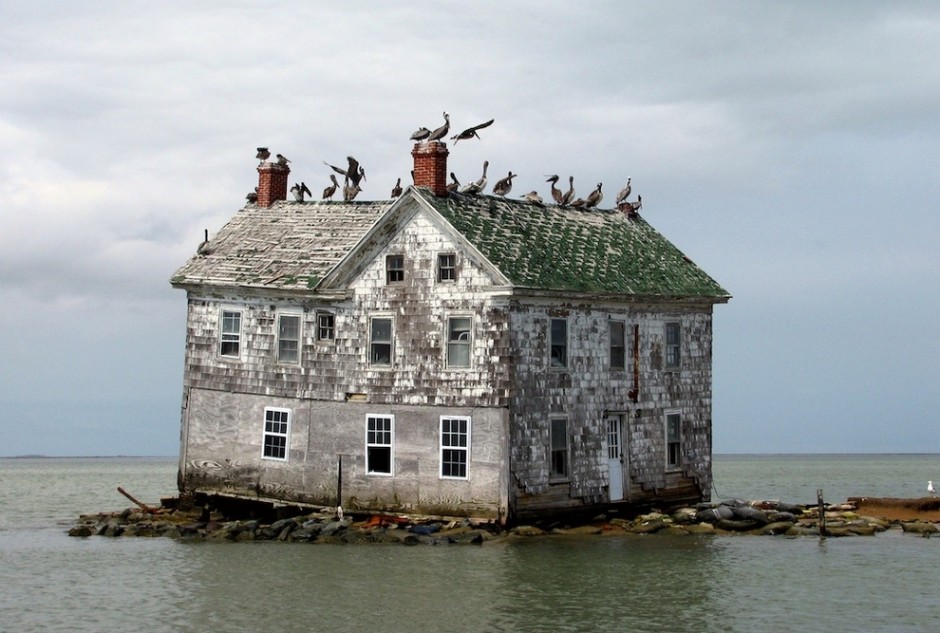 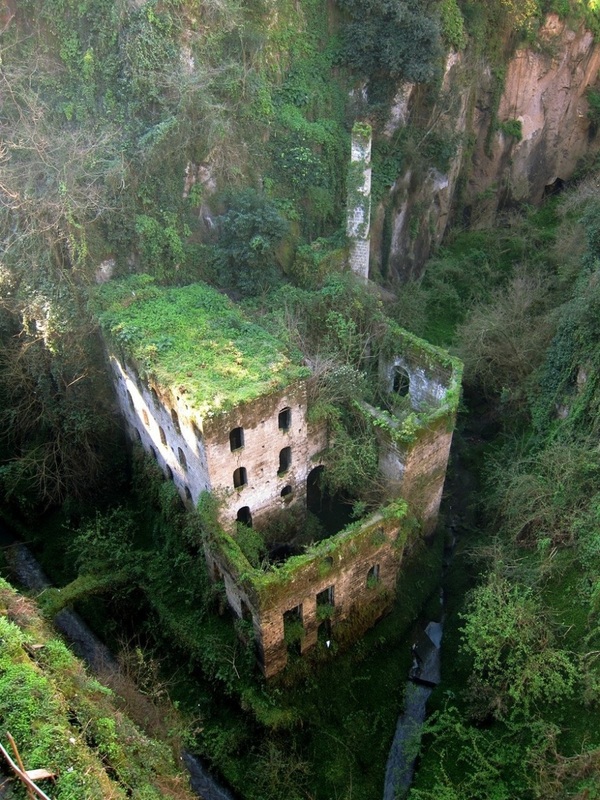 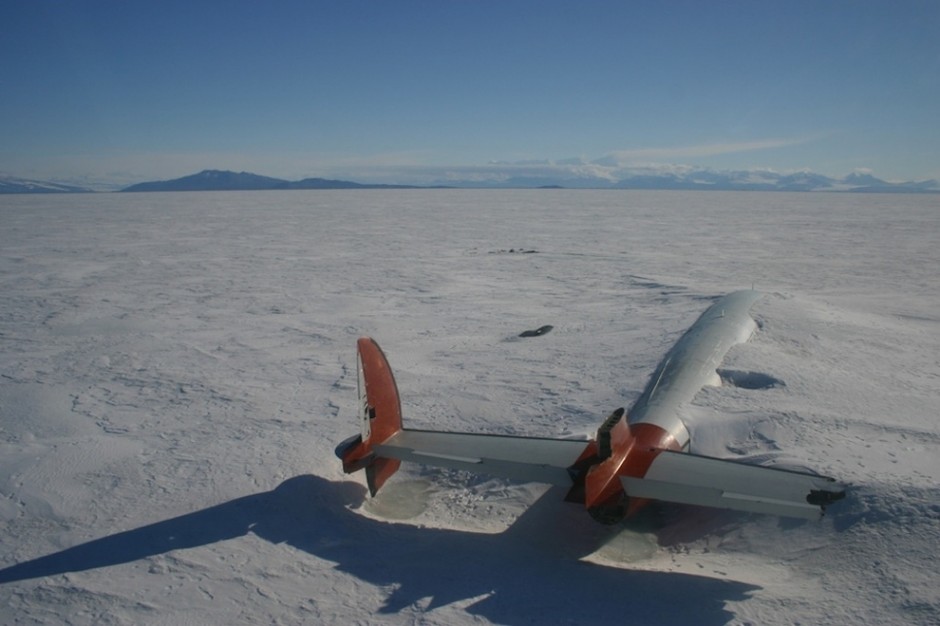 